Absurd Theatre – Sam Beckett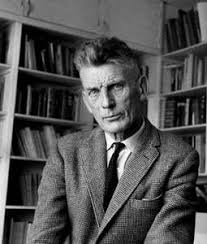 - 20th century- Questions the nature of reality and illusion- Appears to be without meaningIdeas:Explores what happens when human existence has no meaning or purposeLogical construction and argument gives way to irrational and illogical speech and silenceHumans are controlled or menaced by invisible or outside forcesCharacteristics:Broad comedyVaudeville elementsAbsurd and tragic imagery togetherCharacters in hopeless situationsForced to do repetitive or meaningless actionsDialogue full of clichésWordplayNonsenseCynical plotsConventions:Time, place and identity are ambiguous or fluid, and even basic causality breaks down oftenNon realistic or surreal characters or situationsMeaningless (or seemingly so) plots full of pointless chaos and elements of non realismSeemingly meaningful or artful use of chaosHuman condition portrayed as absurd or meaningless or illogicalLanguage, words and communication lose function and create misunderstandings between charactersMinimal plot, minimal staging, babbling, abstract setting, arbitrary and illogical actionhttp://theatrestyles.blogspot.com/2014/12/the-theatre-od-absurd.html 